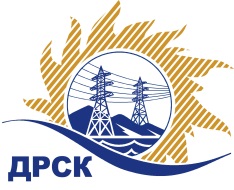 Акционерное общество«Дальневосточная распределительная сетевая  компания»ПРОТОКОЛпроцедуры вскрытия конвертов с заявками участников СПОСОБ И ПРЕДМЕТ ЗАКУПКИ: открытый электронный запрос предложений № 651582 на право заключения Договора на выполнение работ «Ремонт силовых трансформаторов 35 кВ СП "ЗЭС"» для нужд филиала АО «ДРСК» «Амурские электрические сети» (закупка 1065 раздела 1.1. ГКПЗ 2016 г.).Плановая стоимость: 3 630 000,0 руб. без учета НДС; 4 283 400,0 руб. с учетом НДСПРИСУТСТВОВАЛИ: постоянно действующая Закупочная комиссия 2-го уровня ВОПРОСЫ ЗАСЕДАНИЯ КОНКУРСНОЙ КОМИССИИ:В ходе проведения запроса предложений было получено 2 заявки, конверты с которыми были размещены в электронном виде на Торговой площадке Системы www.b2b-energo.ru.Вскрытие конвертов было осуществлено в электронном сейфе организатора запроса предложений на Торговой площадке Системы www.b2b-energo.ru автоматически.Дата и время начала процедуры вскрытия конвертов с заявками участников: 04:21 московского времени 25.05.2016Место проведения процедуры вскрытия конвертов с заявками участников: Торговая площадка Системы www.b2b-energo.ruВ конвертах обнаружены заявки следующих участников запроса предложений:Ответственный секретарь Закупочной комиссии 2 уровня                                  М.Г.ЕлисееваЧувашова О.В.(416-2) 397-242№ 503/УР-Вг. Благовещенск25 мая 2016 г.№Наименование участника и его адресПредмет заявки на участие в запросе предложений1ООО "ЭПА" (121170, Россия, г. Москва, ул. Неверовского, д. 9)Заявка, подана 23.05.2016 в 18:06
Цена: 4 248 000,00 руб. (цена без НДС: 3 600 000,00 руб.)2АО "ДЭТК" (119270, Россия, г. Москва, ул. Набережная Лужнецкая, д. 2/4, стр. 10)Заявка, подана 24.05.2016 в 03:51
Цена: 4 271 600,00 руб. (цена без НДС: 3 620 000,00 руб.)